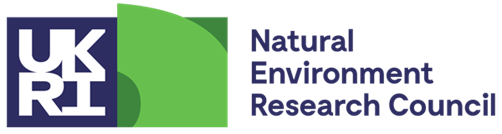 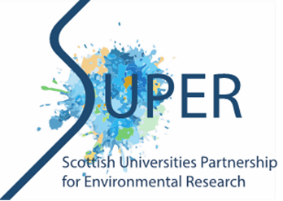 SUPER-NERC RESEARCH EXPERIENCE PLACEMENTS (REPs), SUMMER 2024SUPERVISOR APPLICATION PROFORMAPlease email your completed form to: superdtp@st-andrews.ac.uk by the deadline of 12 noon Thursday, 28 March 2024Full nameContact email addressInstitutionSchool/DepartmentProposed project titlePlease provide a brief overview of the research / learning and teaching project proposed. 
(Max 500 words)Please provide a brief overview of the research / learning and teaching project proposed. 
(Max 500 words)Please detail how you propose to integrate the appointed student into the research / learning and teaching culture within the school/department. (Max 500 words)Please detail how you propose to integrate the appointed student into the research / learning and teaching culture within the school/department. (Max 500 words)Please provide detail on potential training and developmental opportunities the appointed student will be able to participate in during the placement and how this will develop their skills. (Max 500 words)Please provide detail on potential training and developmental opportunities the appointed student will be able to participate in during the placement and how this will develop their skills. (Max 500 words)Do you have a SUPER PhD who could act as a mentor? 
Please state name of PGR, or let us know if you need help with this.Do you have a SUPER PhD who could act as a mentor? 
Please state name of PGR, or let us know if you need help with this.